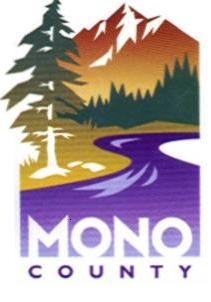 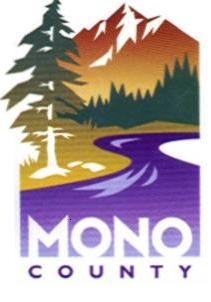 REGULAR MEETINGOCTOBER 18, 2017 – 9:00 A.M.